ONLY ONE QUESTION ON THIS PAGEQuestion 1 : Answers : (write the correct answer in red)If necessary, ONE picture for the question  :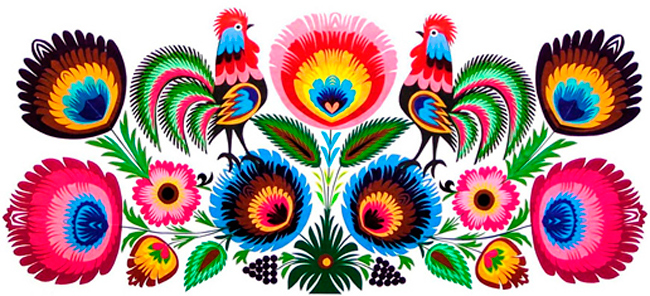 ONLY ONE QUESTION ON THIS PAGEQuestion 2 : Answers : (write the correct answer in red)If necessary, ONE picture for the question  :ONLY ONE QUESTION ON THIS PAGEQuestion 3 : Answers : (write the correct answer in red)If necessary, ONE picture for the question  :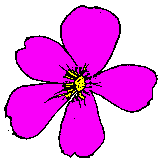 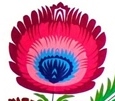 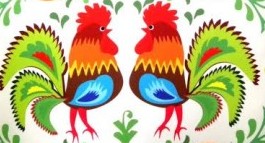 ONLY ONE QUESTION ON THIS PAGEQuestion 4 : Answers : (write the correct answer in red)If necessary, ONE picture for the question  :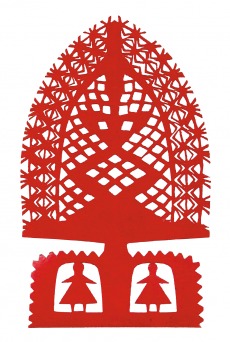 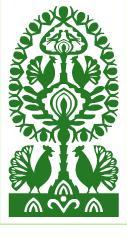 ONLY ONE QUESTION ON THIS PAGEQuestion 5 : Answers : (write the correct answer in red)If necessary, ONE picture for the question  :ONLY ONE QUESTION ON THIS PAGEQuestion 6 : Answers : (write the correct answer in red)If necessary, ONE picture for the question  :ONLY ONE QUESTION ON THIS PAGEQuestion 7 : Answers : (write the correct answer in red)If necessary, ONE picture for the question  :ONLY ONE QUESTION ON THIS PAGEQuestion 8 : Answers : (write the correct answer in red)If necessary, ONE picture for the question  :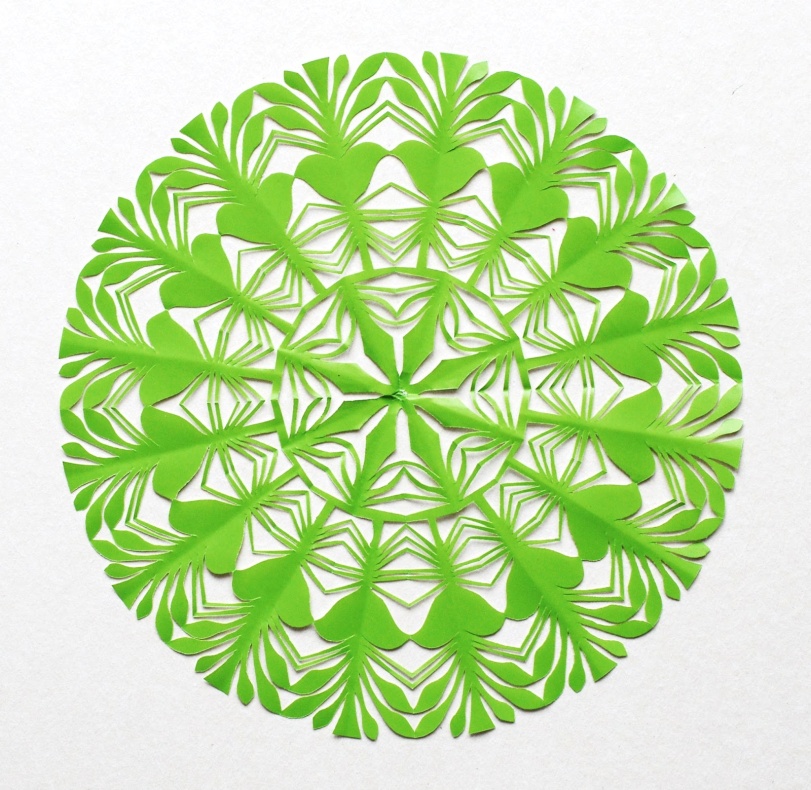 ONLY ONE QUESTION ON THIS PAGEQuestion 9 : Answers : (write the correct answer in red)If necessary, ONE picture for the question  :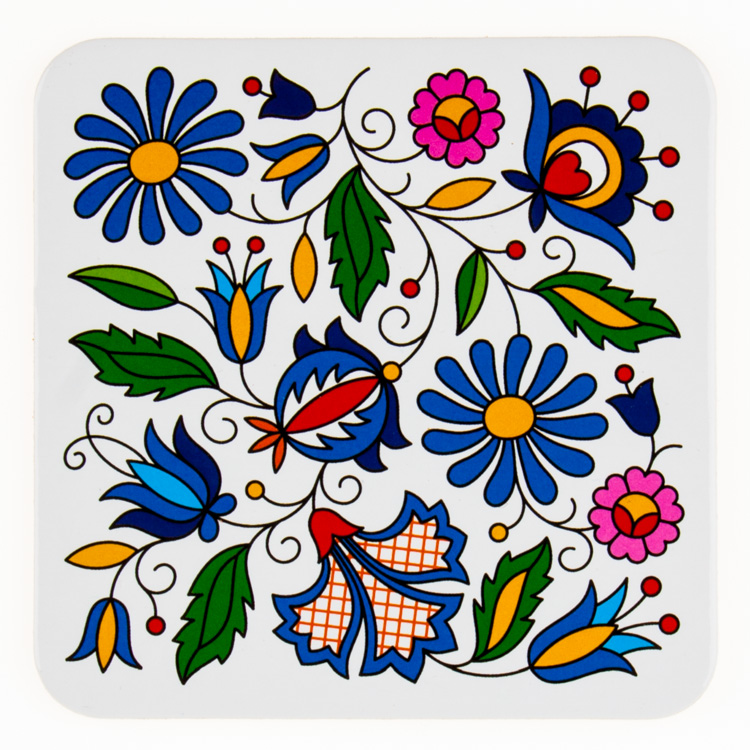 ONLY ONE QUESTION ON THIS PAGEQuestion 10 : Answers : (write the correct answer in red)If necessary, ONE picture for the question  :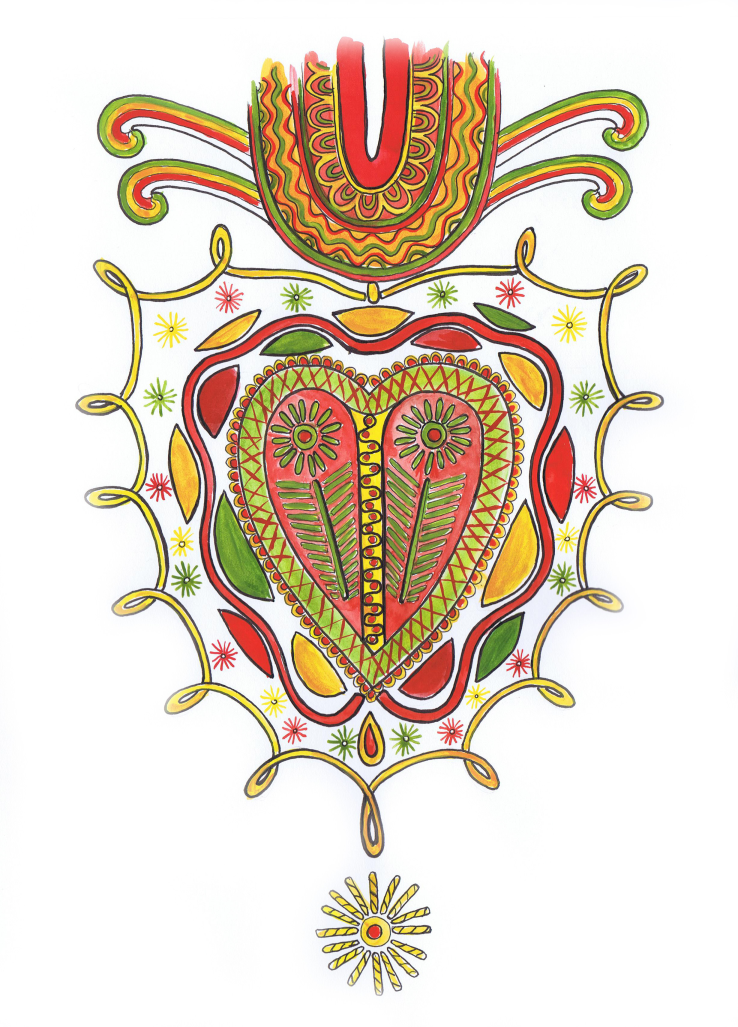 